Тестовая работа «Пищеварительная система. Обмен Веществ. Витамины»Вариант 1.Выберите один верный ответ.В пищеварительном тракте белки расщепляются доАминокислотНуклеотидовГлюкозыГлицеринаМеханическая обработка пищи происходит в части пищеварительной системы, обозначенной на рисунке цифрой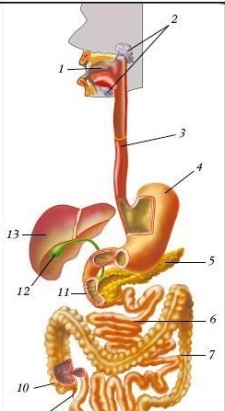 1234Углеводы в большом количестве содержатся вКартофелеСалеГорохеОрехахНа рисунке рыхлая соединительная ткань зуба, содержащая сосуды и нервы, обозначена цифрой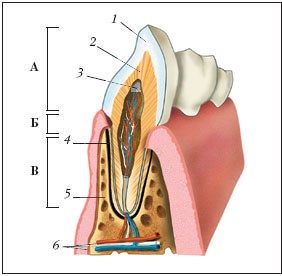 1234При глотании надгортанник ОпускаетсяПоднимаетсяНеподвиженОткрывает вход в гортаньНачальный  отдел тонкой кишки – этоПрямая кишкаПодвздошная кишкаДвенадцатиперстная кишкаСлепая кишкаВ двенадцатиперстной кишке не расщепляютсяБелкиЖирыУглеводыМинеральные солиПища окончательно переваривается вЖелудкеТонкой кишкеТолстой кишкеПрямой кишкеВсасывание питательных веществ в тонкой кишке происходит вВоротной венеКишечных ворсинкахПечениАппендиксеК подготовительной стадии обмена веществ относитсяУдаление продуктов распадаОбмен веществ в клеткахЭнергетический обмен в клеткахПереваривание пищиКакой процесс является частью пластического обмена?Синтез белковОкисление жировОкисление глюкозыПереваривание пищиОтсутствие какого витамина в организме вызывает рахит?АВ1СDВыберите три верных ответаВыберите верные ответыЧеловек рождается с молочными зубамиВ зубе различают корень, шейку, коронкуУ человека 8 клыков, 4 резцаВ ротовой полости пищеварение не происходитШейка зуба погружена в деснуКоронка зуба выступает над деснойОсобенности строения и функционирования толстой кишки:Слизистая оболочка имеет многочисленные ворсинкиСлизистая оболочка не имеет ворсинокВ толстой кишке нет собственных ферментовБактерии толстой кишки способствуют расщеплению клетчаткиВ толстой кишке происходит активное переваривание питательных веществВ толстой кишке осуществляется основное всасывание продуктов пищеваренияКакие утверждения верны?Основной обмен – это энерготраты в стандартных условияхОсновной обмен у подростков меньше, чем у взрослыхПри составлении норм питания учитываются средние энерготраты за неделю и разовые нагрузкиЭнергоемкость пищи показывает, сколько энергии может выделиться при ее окисленииОбщий обмен не зависит от образа жизни человекаПри окислении 1г жира выделяется 17,6 кДж энергииУстановите соответствиеОсобенности пищеваренияПроисходит механическая обработка пищиПроисходит неполное расщепление белковПроисходит неполное расщепление углеводовПищевой комок превращается в полужидкую кашицуФерменты активны в слабощелочной среде             Отдел пищеварительного каналаРотовая полостьЖелудокПризнакСекретом желез является слюнаВырабатывает соляную кислотуПроисходит полное расщепление питательных веществПроисходит основное всасывание водыПроисходит формирование каловых масс             Орган пищеварительной системыРотовая полостьЖелудокТонкая кишкаТолстая кишкаНарушение в организме, вызванное нехваткой витаминаУхудшение состояния волос и ногтейКровоточивость десенОслабление зрения в сумеркахВыпадение зубовСнижение иммунитета           ВитаминАСХарактеристикаЯвляются основным строительным материаломЯвляются основным источником энергииОткладываются в печени и мышцахМногие являются ферментамиОткладываются в подкожной клетчатке             Питательные веществаБелкиУглеводыЖиры Дайте развернутый ответКак изменяется пища в ротовой полости?Тестовая работа «Пищеварительная система. Обмен Веществ. Витамины»Вариант 2.Выберите один верный ответ.В желудочно-кишечном тракте жиры расщепляются доБелковСахаровЛипидовГлицерина и жирных кислотБиологические катализаторы, под действием которых происходит расщепление пищи, - этоВитаминыГормоныФерментыСубстратыНа рисунке орган, вырабатывающий желчь, обозначен цифрой5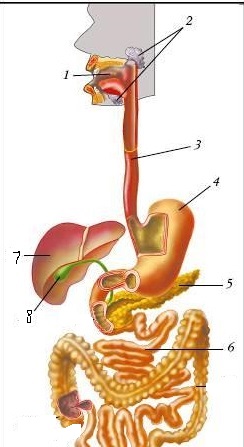 678На рисунке тонкий кишечник обозначен цифрой5678На рисунке эмаль зуба обозначена цифрой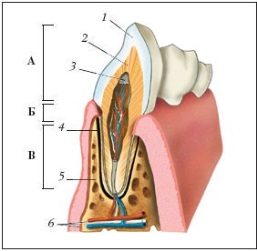 1234Протоки поджелудочной железы и печени открываются вЖелудокДвенадцатиперстную кишкуПеченьТолстую кишкуКак называется самая крупная пищеварительная железа?Поджелудочная железаСлюнная железаПеченьСелезенкаБактерии, расщепляющие клетчатку, находятся вЖелудкеДвенадцатиперстной кишкеТонкой кишкеТолстой кишкеЧерез кишечные ворсинки в кровь всасываютсяАминокислоты и глюкозаГлицерин и жирные кислотыАминокислоты и глицеринЖирные кислоты и глюкозаВ ротовой полости вырабатывается ферментПепсинПтиалин (амилаза)ТрипсинХимозинПодготовительный этап обмена веществ в организме человека происходит вЖелудочно-кишечном трактеКлетках телаЛегкихМышцахПолное отсутствие витамина в организме – этоГиповитаминозГипервитаминозАвитаминозЭнерготратыОтсутствие какого витамина в организме вызывает цингу?АВ1СDВыберите три верных ответаВыберите верные ответыОбъем желудка взрослого человека достигает трех литровЖелудок расположен в правой части брюшной полостиЖелудок расположен в левой части брюшной полостиСредний слой желудка состоит из поперечно-полосатой мышечной тканиСредний слой стенки образован гладкой мышечной тканьюВ желудке пища находится от 20 минут до 1 часаОсобенности пищеварения печени:Вырабатывает большое количество пищеварительных ферментовОбезвреживают вредные вещества и выводит их в кишечникВыделяет желчьОсуществляет распад мочевиныЗапасает гликогенСинтезирует гормоныВыберите верные утвержденияПища должна восполнять затраты энергииЕсли человек занят тяжелым физическим трудом, в его пище должно содержаться много жировБольшой вред растущему организму приносит систематическое недоедание – голодные диетыНормы питания не зависят от энерготрат человекаСуточный рацион человека должен включать разнообразные продуктыБалластные вещества быстро всасываются в кишечникеУстановите соответствиеХарактеристикаОбразуется в коже под влиянием солнечных лучейСодержится в хлебе, фруктах, дрожжахВлияет на работу мышц и нервной системыПри недостатке развивается рахитПри недостатке развивается болезнь бери-бери             ВитаминыВ1DПризнакПроисходит окисление органических веществПроисходит усвоение питательных веществ организмомЭнергия высвобождаетсяЭнергия поглощаетсяПроисходит синтез органических веществВид клеточного обменаПластическийЭнергетический Установите последовательностьУстановите правильную последовательность перемещения пищи, поступающей в пищеварительную систему человека.ГлоткаТолстая кишкаЖелудокРотовая полостьПищеводТонкая кишкаДайте развернутый ответКак изменяется пища в желудке?Ответы1 вариант13 	141617181920 Измельчается, смачивается, первичное расщепление углеводов2 вариант14 	151617181920 Обеззараживается HCl, первичное расщепление белков123456789101112ааававгббгагбдебвгАБВГД12121АБВГД12344АБВГД12122АБВГД1221312345678910111213гввбабвгабаввавдбвдавдАБВГД21121АБВГД21211гадвеб